2024 British National Youth Festivalsponsored by: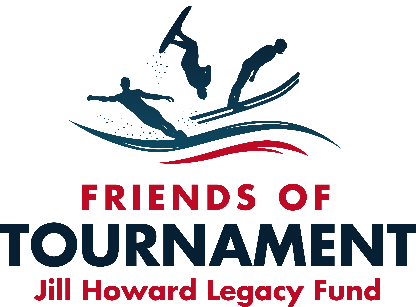 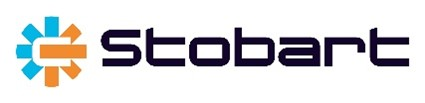 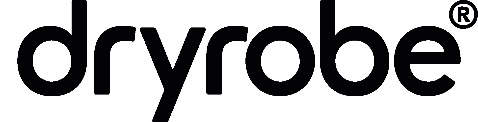 Bulletin 1 - British National Youth Festival 28th – 29th  August 2024Following the success of our first Youth Festival in 2023 the event is again being integrated into the Combined National Championships. This year the event will take place over two days. The afternoon of the 28th and morning of the 29th August.Hazelwoods Ski World, Moor Lane, Lincoln, LN69BW28th August - Skier Briefing 11.00. Skiing commences 12.3029th August – Skier Briefing 08.00. Skiing commences 08.30Points of contact on the day: Dush Lukic 07587 554763 – dushylukic@hotmail.comCatherine Wharton 07896 043419  – cagnpaul@gmail.comPlease download the booking form from EMS, complete, and send to Kylie Cooper: kylie@bwsf.co.uk . Instructions for payment are included in the booking form. Closing Date for entries 15th August 2024.Entry Criteria - U18 D-Day Participants and those grass roots skiers not slaloming in actual National ChampionshipsSkiing Disciplines – Slalom OnlyRules – will replicate the Cotswold Series grass roots rules - 4 passes in round one and then eliminator in round 2.Age & Skier Categories - As above and includes a Novice Category for non-slalom course skiers.Cost - £20Licence Requirements - NoneFacilities/Activities/Events – Camping/Aqua Park/Backlake Training sessionsHost Club : Hazelwoods Ski WorldOrganisers: Dush Lukic & FoTFacilities: Camping and on-site catering facilities are available as part of the British National Championships facilities that weekend.Camping - £10 : Contact : 07917 275448 Hotels in the localityIbis 01522 698333		Family Rooms 		2 milesDamon’s 01522 887733		Mini Pool and good Food 	2 milesBentley 01522 878000		Best Western Chain	1 mileRailway 01522 681499		Bed and Breakfast	1 MileThorpe Park Cabins 0800 6212777Travel Lodge Thorpe on the Hill  08719 846085                      1 MileThe National Youth Festival and FoT Development Days are organised by volunteers and funded by sponsors. Friends of Tournament rely entirely on fund raising, our main initiative is ‘The 200 Club’, a small lottery. The details of this can be found on our website: http://www.tournamentwaterskiing.org.uk/200-club/